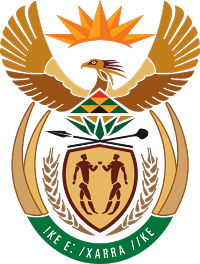 MINISTRY FOR COOPERATIVE GOVERNANCE AND TRADITIONAL AFFAIRSREPUBLIC OF SOUTH AFRICANATIONAL ASSEMBLYQUESTION FOR WRITTEN REPLYQUESTION NUMBER 1161/20191161.	Ms A L A Abrahams (DA) to ask the Minister of Cooperative Governance and Traditional Affairs:Whether her department incurred any costs related to the (a) inauguration of the President of the Republic, Mr M C Ramaphosa, held in Pretoria on 25 May 2019 and (b) State of the Nation Address held in Cape Town on 20 June 2019; if so, in each case, (i) what costs were incurred and (ii) for what reason?			NW2322E		REPLY:The information requested by the Honourable Member is not readily available in the Department. The information will be submitted to the Honourable Member as soon as it is availableThank you